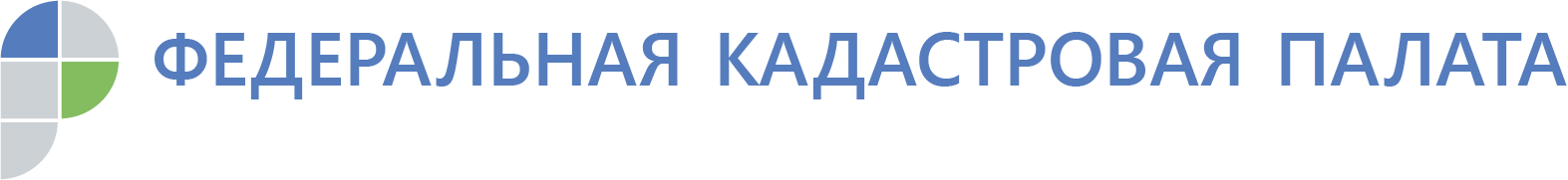 Сведения из реестра недвижимости становятся все более востребованными ярославцамиВ первом полугодии 2019 года выдано свыше 350 тысяч выписок и справок из Единого государственного реестра недвижимости, это на 14% больше, чем в первом полугодии 2018 года.Сведения из ЕГРН предоставляет филиал Кадастровой палаты по Ярославской области, куда можно обратиться через офисы МФЦ «Мои документы», воспользовавшись электронными услугами Росреестра на официальном сайте ведомства или через Единый портал государственных и муниципальных услуг.Чаще всего ярославцы заказывают  следующие виды выписок: «Об объекте недвижимости», «Об основных характеристиках и зарегистрированных правах на объект недвижимости», «О переходе прав на объект недвижимого имущества», «О кадастровой стоимости объекта недвижимости». Однако, выписки «О содержании правоустанавливающих документов», а также копии документов из реестрового дела и выдает Управление Росреестра по Ярославской области. Для того, чтобы подать необходимый запрос в электронном виде, следует зарегистрироваться на портале Росреестра и получить электронную подпись.Информацию о порядке получения сведений из ЕГРН можно получить по телефону ведомственного центра 8 800 100 34 34 (звонок бесплатный) или на официальном сайте Росреестра.Кадастровая палата по Ярославской области предупреждает жителей области о том, что в сети имеются клоны официального сайта ведомства. Они содержат ту же символику и оформление, что и официальный сайт ведомства с одной  только разницей, что на официальном сайте, войдя в личный кабинет, можно получить бесплатные электронные услуги, а на сайтах-двойниках за эти услуги берется плата. Ответственности за сведения  на сайтах-двойниках Росреестр не несет, поэтому следует быть внимательным при выборе сайта, чтобы не получить недостоверную информацию. Адрес официального сайта - https://rosreestr.ru.Справочно:Федеральная кадастровая палата (ФКП) – оператор Федеральной государственной информационной системы ведения Единого государственного реестра недвижимости (ФГИС ЕГРН). В сентябре 2019 года Кадастровой палатой в пилотном режиме был запущен сервис по выдаче сведений из ЕГРН, который позволяет получить выписку за несколько минут. Федеральная кадастровая палата предоставляет сведения из ЕГРН, принимает заявления о кадастровом учете и (или) регистрации прав, вносит сведения о границах субъектов РФ, муниципальных образований и населенных пунктов, зон с особыми условиями использования территории, объектов культурного наследия и других объектов в ЕГРН. В 2019 году Кадастровой палатой запущен проект по реинжинирингу существующих электронных сервисов предоставления госуслуг для физических и юридических лиц. Также, согласно плану трансформации учреждения, на базе ФКП будет создан Аналитический центр для участников рынка недвижимости и бизнес-сообщества. Кадастровая палата по Ярославской областиКонтакты для СМИ:Малахова Александра Кирилловна8 (4852) 59-82-00, доб. 23-24press@76.kadastr.ru 150000, г. Ярославль, ул. Пушкина, д. 14а